Daten zum Kind (Childs Details)Daten zu den Eltern (Details of Parents)Sonstige Erziehungsberechtigte (Other Legal Guardianships)Brothers and Sisters:Datenschutzhinweis:Gemäß Art. 13 der Datenschutz-Grundverordnung möchten wir Sie informieren, dass gemäß § 38 NÖ Kindergartengesetz 2006, LGBL. 5060, die oben angegebenen Daten automatisiert verarbeitet werden. Detaillierte Informationen zur Verarbeitung der personenbezogenen Daten, Ihren Rechten als betroffene Person einer Datenverarbeitung sowie zum Beschwerderecht bei der Datenschutzbehörde sind im Internet unter www.noe.gv.at/datenschutz abrufbar.Privacy notice:  In accordance with Article 13 of the General Data Protection Regulation, you are advised that the above data will be processed automatically in accordance with section 38 of the Lower Austria Kindergartens Act (NÖ Kindergartengesetz) 2006, State Law Gazette 5060.  Detailed information about the processing of personal data, your rights as a data  
subject and the right to lodge a complaint with the Austrian Data Protection Authority  (Datenschutzbehörde) is available online at www.noe.gv.at/datenschutz.Datenblatt wurde ausgefüllt (Registration form signed) am (on):                                               von (by):_____________________________  ______________________________  Unterschrift Erziehungsberechtigte/r                    Unterschrift Erziehungsberechtigte/r
                                                                                (bei geteilter Obsorge)
  Signature from Legal Guardian                            Signature from Educator
                                                                                (in the case of divided custody)Änderungen (Amendments)Folgendes Informationsmaterial wurde der/dem Erziehungsberechtigten übergeben:
The following information material was handed over to the legal Guardian:O Broschüre „Mein Kind kommt in den Kindergarten“
    "My child goes to Kindergarten" - BrochureO Elternbeirat-Information 
    Parental Advisory InformationO Verpflichtendes Kindergartenjahr – Information
    Compulsory kindergarten year - InformationO Kaliumjoditabletten-Information 
    potassium iodide tablets informationO Apollonia 2020 – Zahngesundheitserziehung-Information 
    Apollonia 2020 - Dental Health - InformationO Sehtest-Information 
    See test InformationO Hörtest-Information
    Hearing test information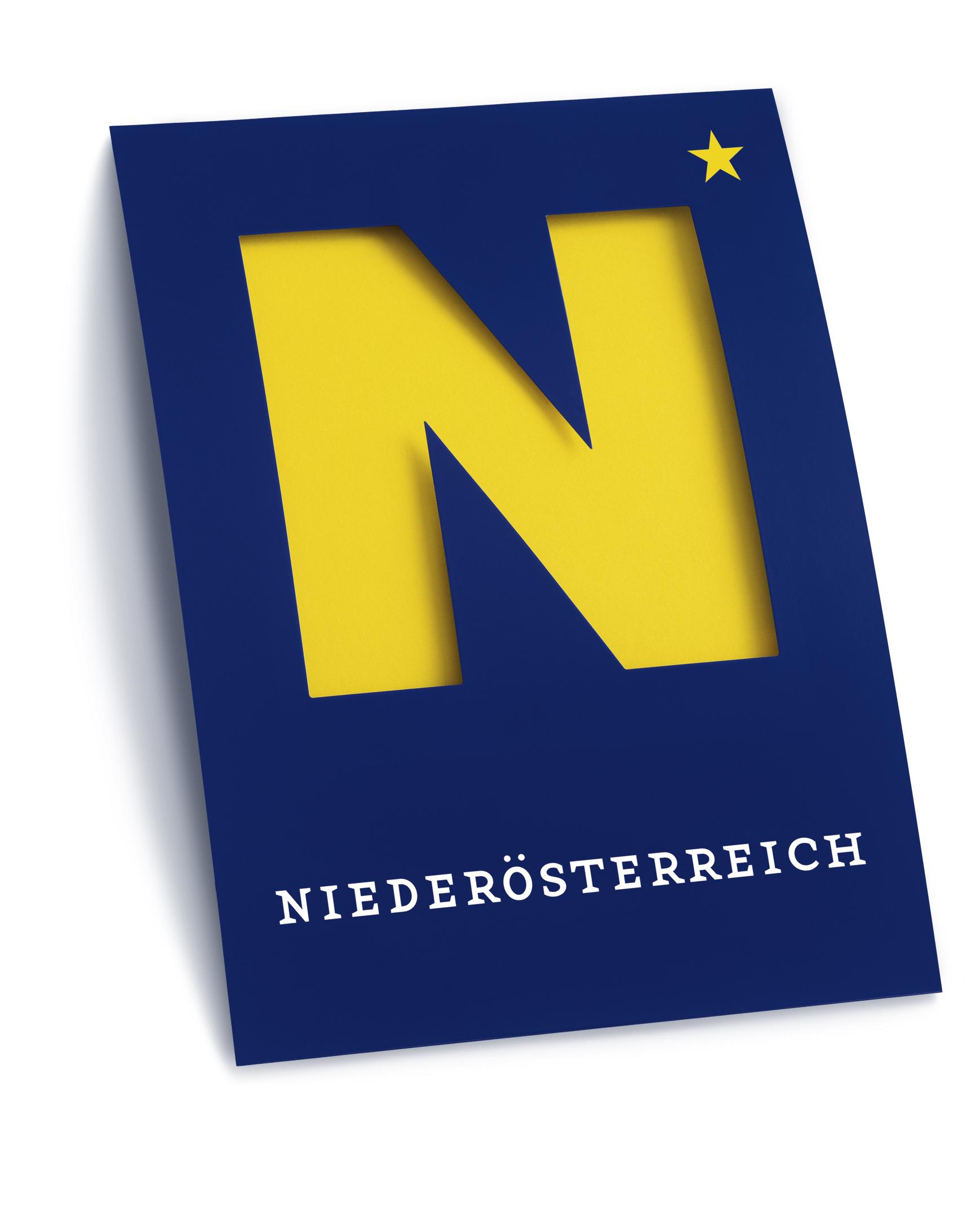            Transferierungsbericht
Transfer ReportWird im Falle eines Unfalles von der Kinderbetreuungseinrichtung ausgefüllt:
In the case of an accident, to be filled out by child care personnel:Kinderbetreuungseinrichtung:
Child-care center:DatenblattRegistration formPlatz für Notizen der Kinderbetreuungseinrichtung:
Notes:Zuname (Last Name)        Vorname (First Name)                                   Geburtsdatum (Date of Birth)                                    Geburtsort (Place of Birth) Hauptwohnsitz (Main Address)                                Nebenwohnsitz  (Second Address)Staatsangehörigkeit                   Erstsprache (Muttersprache)                         Religionsbekenntnis
Nationality                                  First Language (Mother language)                ReligionEintritt (in Kinderbetreuungseinrichtung)                            Austritt (aus Kinderbetreuungseinrichtung)                                           Starting Date  (in Kindergarten)                                         Leaving Date  (from Kindergarten)Sozialversicherungsnummer                                    Blutgruppe (falls bekannt)
Social Insurance Number                                         Blood Group (if known)Wurde das Kind bereits außerfamiliär betreut? (Kindergarten, Tagesmutter…)
Childcare outside the family? (e.g. Kindergarten, Daycare…)
Befindet/Befand sich das Kind in therapeutischer Behandlung? (z.B. Ergotheraphie, Physiotherapie, Logopädie…)Is or has been your Child in Therapy?(eg. Ergotherapy, Physiotherapy, Speech therapy etc.)Chronische Erkrankungen (z.B. Epilepsie, Asthma usw. )Does your child have any medical conditions? (eg. Epilepsy, asthma, etc.)Sind Allergien bekannt? (z.B. Nahrungsmittel, Hausstaub usw.)
Are there known Allergies? (eg. Food, house dust etc.)Darf das Kind bestimmte Lebensmittel nicht zu sich nehmen? (z.B. Schweinefleisch …)
Are certain foods forbidden?(eg: Pork)Kommt das Kind mit dem Bus? (mit der Einwilligung darf die Aufsichtspflicht der Buslenkkraft übertragen werden) Does your Child travel with the Bus?(with your consent that the Bus company takes responsibility)
Darf die Kinderbetreuungseinrichtung Fotos/Videos von dem Kind aufnehmen?Die Fotos werden unter anderem für die Portfolioarbeit und zur Entwicklungsdokumentation verwendet.Do you permit the childcare facility to photograph/video your child?  
Photographs are used for various purposes including portfolio work and child  
development documentationDarf die Kinderbetreuungseinrichtung Fotos/Videos von dem Kind veröffentlichen?Veröffentlichung von Bildern bzw. von Filmaufnahmen, auf denen das Kind alleine oder gemeinsam mit anderen Kindern im Rahmen des Kindergartenbetriebes zu sehen ist, in Zeitungen, Zeitschriften, Broschüren, Fernsehen, Internet, durch Weitergabe auch an andere Eltern etc..Do you permit the childcare facility to publish photographs/videos of your  
child?  Publication in newspapers, magazines, brochures, on television, on the internet, by  way of disclosure to other parents, etc., of photographs or video recordings featuring  the child alone or together with other children in a kindergarten setting.  Die Erziehungsberechtigten bestätigen, dass sie mit dem Kind über die Aufnahme und mögliche Weitergabe von Fotos/Videos gesprochen haben.As parent/guardian, I confirm that I have spoken to my child about the  recording and possible disclosure of photographs/videos.  Can the child be given potassium iodide tablets for nuclear accidents?Nur für Kindergartenkinder (Only for Kindergarten Children)Darf das Kind im Rahmen des Projektes Apollonia am Zahnartzbesuch teilnehmen?
May your child take part in the Project Apollonia - Visit to the Dentist?Darf das Kind am kostenlosen Sehtest teilnehmen?
May your child take part in a free Eye test?Darf das Kind am kostenlosen Hörtest teilnehmen?
May your child take part in a free Hearing test?Nur für Schulkinder (Only for School Children) Darf das Kind selbständig nach Hause gehen? 
May your child go home alone?Please be advised that data collected in connection with testing will be saved and stored for a period of ten years and results will be evaluated for statistical purposes.Anmerkungen (Additional Information):Folgende Personen sind berechtigt das Kind abzuholen bzw. sind im Notfall in folgender Reihenfolge zu informieren (bei Nicht-Erreichen der Erziehungsberechtigten)
Die Aufsichtspflicht des Kindergartenpersonals und der sonstigen geeigneten Personen beginnt mit der Persönlichen Übernahme des Kindes im Kindergarten. Sie endet mit der Übergabe des Kindes an die Erziehungsberechtigten oder an eine andere Person, die von den Erziehungsberechtigten zur Übernahme des Kindes bevollmächtigt wurde.
The following persons are entitled to pick up the child or be informed in the event of an emergency in the following order (in the case of contact failure)
The supervision obligation of the Kindergarten staff and other suitable persons begins with the personal takeover of the child in the kindergarten. It ends with the handing over of the child to the person who has been authorized by the parents to take over the child.Zuname   Vorname                                                                              Verhältnis zum Kind (z.B. Onkel)
Last Name  First name                  Tel.                                                 Relationship to Child (Eg.Uncle)                                                                                  Zuname   Vorname                                                                              Verhältnis zum Kind (z.B. Onkel)
Last Name  First name                  Tel.                                                Relationship to Child (eg.Uncle) Zuname   Vorname                                                                              Verhältnis zum Kind (z.B. Onkel)
Last Name  First name                  Tel.                                                Relationship to Child (eg.Uncle)                                                                                    Zuname   Vorname                                                                              Verhältnis zum Kind (z.B. Onkel)
Last Name  First name                  Tel.                                                Relationship to Child (eg.Uncle) Zuname   Vorname                                                                              Verhältnis zum Kind (z.B. Onkel)
Last Name  First name                  Tel.                                               Relationship to Child (eg.Uncle) Zuname   Vorname                                                                              Verhältnis zum Kind (z.B. Onkel)
Last Name  First name                  Tel.                                                Relationship to Child (eg.Uncle)                                                                 Zuname   Vorname                                                                              Verhältnis zum Kind (z.B. Onkel)
Last Name  First name                  Tel.                                                Relationship to Child (eg.Uncle) Zuname   Vorname                                                                              Verhältnis zum Kind (z.B. Onkel)
Last Name  First name                  Tel.                                                Relationship to Child (eg.Uncle)                                                                                Zuname   Vorname                                                                              Verhältnis zum Kind (z.B. Onkel)
Last Name  First name                  Tel.                                                Relationship to Child (eg.Uncle)                                                                                   Anmerkungen (Additional Notes):Zuname                Vorname                                    Verhältnis zum Kind (Mutter, Vater)
Last Name            First Name                                 Relationship to Child (Mother, Father)                                                                                                                           O erziehungsberechtigt (legal guardian)                  O nicht erziehungsberechtigt (not legal guardian)Geburtsdatum (Date of Birth)                                  Familienstand  (Family Status)Hauptwohnsitz (Main Address)                                Nebenwohnsitz (Second Address)Beruf und Arbeitgeber (Occupation   Employer)Tel. 1                                                                       Tel. 2 Staatsangehörigkeit                     Erstsprache (Muttersprache)        Religionsbekenntnis                                                         Nationality                                    Language (Mother Language)      ReligionMailadresse (für Elterninformationen ...)    E-Mail address (for Parents Information…)Zuname                Vorname                                     Verhältnis zum Kind (Mutter, Vater)
Last Name           First Name                                   Relationship to Child (Mother, Father)                                                                                                                           O erziehungsberechtigt (legal guardian)                   O nicht erziehungsberechtigt (not legal guardian)Geburtsdatum (Date of Birth)                                  Familienstand  (Family Status)Hauptwohnsitz (Main Address)                               Nebenwohnsitz  (Second Address)Beruf und Arbeitgeber (Occupation   Employer)Tel. 1                                                                       Tel. 2Staatsangehörigkeit                     Erstsprache (Muttersprache)       Religionsbekenntnis                                                      Nationality                                    Language (Mother Language)     ReligionZuname        Vorname                                           Verhältnis zum Kind (Stiefvater, Tante ...)
Last Name    First Name                                        Relationship to Child ( Stepfather, Aunt ...)                                                                                                                           O erziehungsberechtigt (legal guardian)                 O nicht erziehungsberechtigt (not legal guardian)Geburtsdatum (Date of Birth)                                  Familienstand (Family Status)Hauptwohnsitz (Main Address)                                Nebenwohnsitz (Second Address)Beruf und Arbeitgeber (Occupation     Employer)Tel. 1                                                                        Tel. 2Staatsangehörigkeit                     Erstsprache (Muttersprache)       Religionsbekenntnis                                 Nationality                                    Language (Mother Language)     ReligionName  (Name)                                                            Geburtsjahr (Birth Year)Datum der Änderung
Date of AmendmentWas wurde geändert?
What was amendented?Unterschrift
SignatureNÖ Kinderbetreuungseinrichtung:                        Telefonnummer:Adresse :                                                                 Gemeinde:Name des Kindes                                                    Geburtsdatum
Name of Child                                                          Date of BirthAdresse                                                                    Erziehungsberechtige/r (Name und Tel.)                                     Address                                                                    Legal Guardian (Name and Tel.)Erstsprache (Muttersprache)                                    Sozialversicherungsnummer
Language (Mother language)                                   Social Insurance Number               Wichtige Informationen für den Arzt (z.B. Epilepsie, einzunehmende Medikamente, usw.)
Important information for the doctor (eg. Epilepsy, medicines to be taken, etc.)Datum, Unterschrift der/des Erziehungsberechtigten (Date, Signature Legal Guardian)Anwesende Betreuungsperson                          Datum                              UhrzeitPerson in attendance                                          Date                                 Time                                                    Beschreibung des Ereignisses (Unfall, Krampfanfall, etc.)
Description of the event (accident, spasm, etc.)Datum, Unterschrift der Betreuungsperson (Date, Signature Child care personnel)